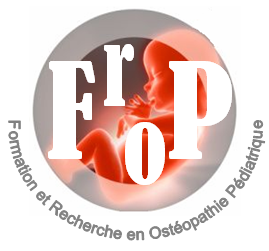 Consultation clinique pédiatrique 2017Contexte L’ostéopathe commence par être conscient de lui même et sa disponibilité : s’occuper de l’autre implique la conscience de Soi.Le thérapeute respecte le patient comme égal à lui même et se centre au niveau du cœur.L’ostéopathe  est conscient du champ de perceptions dans  la salle de traitement, de l’environnement familial, explore les variations et asymétries par rapport aux différents axes du corps ; notion de symétrieLe traitement n’est pas une restauration mécanique par rapport au « normal » ; notion de champ d’information et de rythme.Le thérapeute est témoin, fulcrum, facilitateur en lien avec la santé présente avec le patient et son environnementLe bébé engage lui-même le processus thérapeutique dont on perçoit les changements structuraux mais également les  conséquences neurovégétatives et émotionnelles: respiration, yeux, sourire, sommeil, symétrie, rythmes.La maman et l’environnement sont une composante essentielle du traitement.Un traitement précoce implique des forces moindres sur le corps du nouveau né.Les limites du traitement sont celles du praticien et non de l’ostéopathie.Concept de « perception/action »Approche thérapeutique inductive et non déductive : les sciences humaines, Piaget et Montessori, plutôt que la médecine statistique.Développement enfant : égocentrisme et plasticitéAntécédents et chronologieLa conception et avantLa grossesseLa naissance Depuis la naissanceTroubles respiratoires ou digestifs (colique, régurgitation, asthme, bronchites)Problème nerveux ou dermatologiquesDifficultés de comportement ou pleursCarence de prise de poids ou de tailleTroubles de l’attentionApproche préventiveLe bilan ostéopathiqueMobilité et mouvementFulcrum vibratoireSymétrie autour de la ligne médianeEquilibre des diaphragmesRespirationRéponse des tissusEmotionsProcessus de la naissanceEvaluation neurologique de 0 à 6 ans : Amiel TizonPalpation en DDAbord par les piedsBassinVentreThoraxMembres supérieursAbord par la tête; charnière obstétricalePalpation en DVMobilité sacrée, iliaques; cervicales; rotationsLe Traitement :Ne pas nuireÉcoute tissulaire et environnement parentalÉquilibre des éléments membraneux et osseuxTechniques directes et non d’aggravationAxes et Harmonisation des trois diaphragmesMobilisation fasciale viscérale globaleTraitement sur les bras (position de Brazzelton)Techniques spécifiques si nécessaire (mécaniques, viscérales, crâniennes)Palpation du Diagnostic et traitement sont intriquésLes contre indications au traitement ostéo sont éliminéesCollecter des informations par la main et l’intuitionInterpréter ces informations avec l’expérienceAppliquer ce qui est ressentiLe diagnostic n’est pas figéAbord du crâne des bébés et des enfantsMettre des mots sur des perceptionsPercevoir la disponibilité des bébésAcquérir une conscience plus précise de ce que l’on toucheSe libérer de ce que l’on connaît mais accepter ce qui est nouveauPuis, mettre cette expérience en mots: passage à l’écrit.Décrypter les langages secrets des bébés avec respectLe corps porte la mémoire de l’histoire de ce bébéNe pas appliquer de recettesConnaitre l’anatomieLes petites difficultés tôt dans la vie vont avoir des conséquences importantes plus tardImportance du stress et des émotionsComment le bébé perçoit il le monde?Comment peut il évoluer vers la maturitéSavoir terminer un traitement et le terminer avec une orientation positive et optimiste.Garder son téléphone ou sa porte ouverte : SAV